Chers parents, chers louveteaux,                                                                    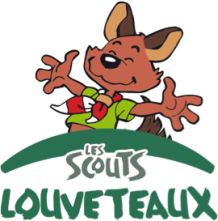 Voici enfin la convocation pour notre HIKE LOUVETEAUX 2018 ! Sortez les crocs, armez-vous de gousses d’ail et fouiller dans vos vieux grimoires de magie car le thème du hike ce sont les créatures fantastiques ! 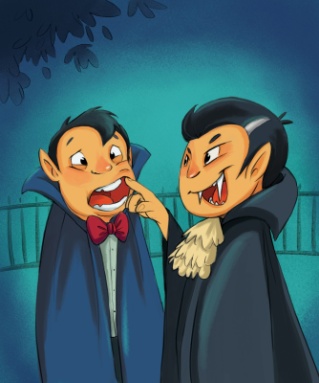 QUAND ? Du vendredi 9 mars 18h jusqu’au dimanche à 11h. Les loups doivent prendre leurs tartines pour le vendredi soir, nous prévoyons la soupe  OU ?PRIX ? Nous vous demandons 20euros à verser sur le compte  BE22 0682 4044 5647  (pour le logement, les repas et les charges) avant le 10 mars. N’oubliez pas d’indiquer le nom de votre enfant en commentaire. 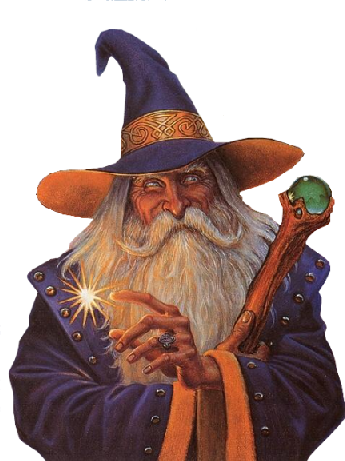 Ce que les louveteaux doivent apporter … Pour dormir : 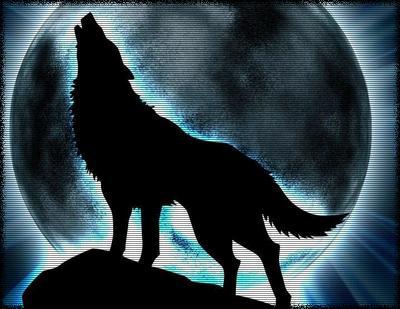 Matelas ou lit de campUn sac de couchage Un oreiller Une couverture Pyjama                Pour faire sa toilette :Un gant de toilette Un essuie Savon et shampoing Brosse à dents et gobelet DentifricePour s’habiller :3 slips + 3 paires de chaussette  Une tenue de rechange Un vêtement de pluie (k-way)Un pull bien chaudVotre déguisement sur le thème (girafes = loups-garous, cobras = sorciers, vautours = chasseurs et macaques = vampires)Pour se chausser :Des chaussures de marche ou de sport Des pantoufles Autres :Une lampe de pocheDes mouchoirs Médicaments si votre enfant en prend, que vous donnerez à Mang dès votre arrivée. S’il y a d’autres indications médicales, veuillez bien lui signaler.Carte d’identité  Pas d’objets de valeur ! Et n’oubliez pas de marquer les affaires de votre enfant avec son nom !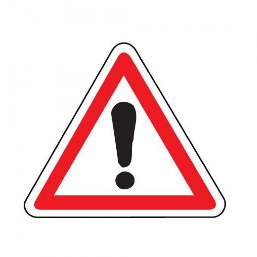 On y est presque  Le staff loups. 